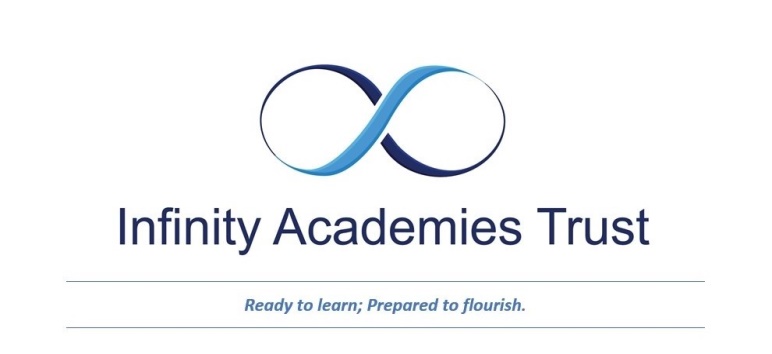 Teaching Assistant Application Pack ContentsForeword from the CEO of Infinity Academies TrustHow to apply for the post of Teaching Assistant Job Description Application FormDear Applicant,Thank you for taking an interest in the position of Teaching Assistant within Infinity Academies Trust.  I would like to send you a warm welcome on behalf of all staff, children and governors. We have many experienced staff in our team with much to offer but we would like to hear about your skills, knowledge and experience and what you have to offer us. We are well resourced and continue to ensure our staff have the resources they need. We strive to support our team and will therefore offer training and support for you and will endeavour to develop you as a valuable member of our team.   The staff are very friendly and welcoming. The children are delightful and very well behaved.  Our teachers, teaching assistants and support staff work well as a team.This is an exciting time, with many opportunities.  Being part of a Trust brings a wealth of opportunities and creates interesting professional development opportunities.We look forward to receiving an application form from you.Yours sincerely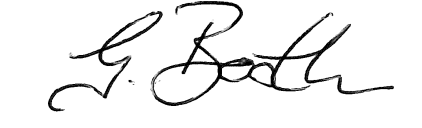 Gavin BoothCEOHow to apply for the post of Teaching Assistant  Please complete the application form within this pack Please ensure that your personal statement provides information detailing your experience, skills and knowledge Deadline for receipt of applications is Friday 16th September 2022Interviews will be held Friday 23rd September 2022If shortlisted for interview, you will be telephoned initially and given further details about the time of interview and the interview process.Please return your completed application form to Julie Waters, School Bursar:By email:  julie.waters@infinityacademies.co.uk By post:  St Nicholas CE Primary Academy, Woad Farm Road, Boston, Lincs, PE21 0EF.We advise that you request a confirmation email. If you don’t receive this email please telephone us on 01205 363210 to confirm receipt of your application.  Job DescriptionTeaching Assistant Main Responsibilities: To work with groups of children as directed by the teacher. To provide support to the Head Teacher\Teacher across a range of child centered activities to promote child development and learning.Act in accordance with school policies and procedures and relevant legislation, particularly in relation to child protection and behaviour managementAssist with the planning and preparation of activities, and in the delivery of local and national initiatives e.g. literacy and numeracy strategyParticipate in the preparation of the classroomMonitor children’s needs and reporting these to a designated person.Keep records as required by the schoolHave familiarity with all relevant statements of special educational needs specific to the child.Promote development and learning (physical, emotional, educational and social). Foster growth, self-esteem and independence, observe and record developmentSupport those with special needsAdminister basic first aid where necessaryAssist with the movement of children in and around the schoolAdditional Responsibilities: To contribute to the overall ethos/ aims of the academy  Promote our Christian values, attitudes and good pupil behaviour, dealing promptly with conflict and incidents in line with school policy and encourage pupils to take responsibility for their own behaviour  Be aware of and comply with policies and procedures relating to Child Protection, health, safety and security, confidentiality and data protection and reporting all concerns to an appropriate person in accordance with relevant policies  Attend to first aid issues in line with school policy. This job description sets out the duties of the post at the time it was drawn up. The post holder may be required from time to time to undertake other duties within the school as may be reasonably expected, without changing the general character of the duties or the level of responsibility entailed. This is a common occurrence and would not justify a reconsideration of the grading of the post. CONFIDENTIALAPPLICATION FORM FOR APPOINTMENT TO A POST WITHIN THE INFINITY ACADEMIES TRUSTWe are committed to safeguarding and promoting the welfare of children and expect all staff and volunteers to share this commitment.Please complete clearly in black ink or typescript and return to the address stated in the application pack.  We are unable to accept a CV for a position with our Trust and advise that you must complete the application form in full to be considered for the position for which you are applying.For non-teaching posts, you can disregard the shaded boxes.POST DETAILSPERSONAL DETAILSREFEREESWe require full contact details for a minimum of two referees.  One referee must be your current or last employer.  If you have never had an employer, one referee must be a senior staff member form your last place of study.  If your current or last employment was within a school, one referee must be the Headteacher.  A referee must not be a relative or partner and one referee should be able to refer to your most recent work with children.Please note that references will be requested after shortlisting and before interview.  We may request additional references.Referee 1 – Current or Most Recent EmployerReferee 2 EDUCATION, TRAINING, QUALIFICATIONS AND PROFESSIONAL MEMBERSHIPSPlease list your qualifications in chronological order.  Original certificates will need to be presented at interview.   Please continue on a separate sheet if necessary.TEACHING QUALIFICATIONPRESENT EMPLOYERPREVIOUS EMPLOYMENTPlease detail in chronological order and continue on a separate sheet if necessary.PERIODS OF UNPAID ACTIVITYPlease detail reasons for gaps in your employment after the age of 18 years e.g. raising a family, unpaid voluntary work, time travelling.PERSONAL STATEMENTPlease detail how your experience, skills and knowledge meet the criteria in the person specification for the post for which you are applying.RIGHT TO WORK IN THE UKSuccessful candidates will be required to produce original documentation that proves their right to work in the UK.Do you have the right to work in the UK? 	YES    /    NO  	(Delete as applicable)PERSONAL INTERESTSAre you, to the best of your knowledge, related to or personal friends with any Senior Staff, Trustees or Members of Infinity Academies Trust?YES    /    NO  	(Delete as applicable)A candidate who fails to disclose their relationship to a Senior Staff Member, Trustee or Member of Infinity Academies Trust, may have their application rejected.  If appointed, they may be subject to disciplinary action or dismissal.Do you have any outside private business interests that may conflict with those of Infinity Academies Trust’s business?YES    /    NO  	(Delete as applicable)CRIMINAL CONVICTIONSThe 1997 Police Act allows employers to obtain information about people who are being considered for appointment to positions involving work with children.The post you are applying for is subject to an enhanced disclosure and you are required to declare any spent or unspent convictions, either in the UK or abroad, including cautions, reprimands or final warnings that are not “protected” as defined by the Rehabilitation of Offenders Act 1974 (Exceptions) Order 1975 (as amended in 2013) by SI 2013.You must also inform us if you are on List 99, disqualified from working with children, or have any active restriction which would prevent you taking up this post.Criminal records will only be taken into account for recruitment purposes when the conviction is relevant.  Having an “unspent” conviction will not necessarily bar you from employment.  This will depend on the circumstances and background of your offence(s).  Any information disclosed will be treated sensitively and in confidence and will only be used in deciding a candidate’s suitability for the post applied for.Failure to disclose any information required of you may result in your application being rejected or disciplinary action being taken if you have commenced employment within Infinity Academies Trust.  The information you provide under this section will not be used for shortlisting purposes but will be discussed at interview if the Trust considers it is relevant to the position you are applying for.Have you any spent or unspent convictions, cautions, reprimands or final warnings that are not ‘protected’ to declare?YES    /    NO  	(Delete as applicable)Are you a foreign national or a UK resident who has lived or worked abroad for more than three months in the last five years?YES    /    NO  	(Delete as applicable)If yes, you must obtain a Statement of Good Conduct (SOGV) from the Embassy of that country.POSITIVE ABOUT DISABLED PEOPLEInfinity Academies Trust welcomes applications from disabled people.  We ensure that disabled people are supported and treated fairly at every stage of their selection, employment and career development.  We are committed to interviewing all disabled applicants who meet the minimum criteria of the role applied for.For this purpose, disability is defined as any physical or mental impairment which has a substantial and long term adverse effect on your ability to carry out normal day to day activities.  Long term means the effect of the impairment has lasted at least twelve months, is likely to last for twelve months or is likely to last for the rest of a person’s life.Please advise us in the box below if you consider yourself to have a disability and of any reasonable adjustments which are needed to ensure the interview is accessible to you.DECLARATIONI certify that the information I have given on this form is true an accurate to the best of my knowledge.I have red or had explained to me and understand all the questions on this form.I understand that deliberate omissions and incorrect statements could lead to my application being rejected or to my dismissal if appointed to the post.I authorise the School to undertake the necessary pre-employment checks and to verify any information given.I understand that satisfactory references, DBS, medical clearance, verification of qualifications and evidence of right to work in the UK are required before any final offer of employment can be made.I acknowledge that Infinity Academies Trust will process data about me and retain it in the manner described above and I hereby consent to this.Signature:	________________________________________Date:		________________________________________RECRUITMENT MONITORINGInfinity Academies Trust is committed to achieving fairness and equality in employment.  We aim to ensure that unfair discrimination does not take place at any stage of employment including within the recruitment procedure.  By completing this monitoring form, you will be supporting the Trust in meeting its commitments to review and monitor the effectiveness of the recruitment procedure and help us ensure that these procedures are open and available to everyone.  This information will be stored securely and confidentially and will not be taken into account when shortlisting or making the appointment.Infinity Academies Trust welcomes applications from disabled people.  We ensure that disabled people are supported and treated fairly at every stage of their selection, employment and career development.  We are committed to interviewing all disabled applicants who meet the minimum criteria of the role applied for.For this purpose, disability is defined as any physical or mental impairment, which has a substantial and long term adverse effect on your ability to carry out normal day to day activities.  Long term means the effect of the impairment has lasted at least twelve months, is likely to last for twelve months or is likely to last for the rest of a person’s life.Please advise us in the box below if you consider yourself to have a disability and of any reasonable adjustments which are needed to ensure the interview is accessible to you.Infinity Academies TrustRecruitment Privacy Notice About UsInfinity Academies Trust are known as the "Controllers" of the personal data you provide to us. The purpose of this privacy notice is to tell you how and why we use the information we gather about you when you apply to work with us.  Why do we collect your personal data?It is necessary for us to collect and process personal data about you in order to assess your eligibility to work with us and to make a decision about your recruitment and employment. More specifically, this will include but is not limited to the following:Assessing your skills, qualifications and suitability for a role within the schoolCarrying out background and reference checks, where applicableCommunicating with you about the recruitment processMaintaining records relating to the recruitment processTo comply with legal or regulatory requirements e.g. Safer RecruitmentWe will not collect any personal data that we do not need and as far as is reasonable and practicable will ensure that the information recorded is accurate and kept up to date.What personal data do we collect?The personal data we will collect includes:Personal contact details such as name, address, telephone number and email addressDate of BirthNational Insurance NumberEmployment historyQualifications and other academic achievementsContact information for the provision of referencesIdentification documentsResults of psychometric testing, where applicable. We will also collect and use the following "special categories" of more sensitive personal data:Information about your race, ethnicity, religious beliefs, sexual orientation and political opinionsTrade union membershipInformation about your physical and mental health, including any medical conditions.Information about criminal convictions and offences, including information from the Disclosure and Barring Service. Who do we get your personal data from?This information is collected in the following ways: Provided to us directly by you through the application form and at interviewFrom your named refereesWho do we share your data with?We will only share information when it is necessary to do so for the purpose of recruitment and in accordance with the law. Where necessary, we will share your data with organisations that deliver services on behalf of the school. Where necessary we will share your personal data with the following categories of recipients:Disclosure and Barring ServiceOccupational Health ProviderPrevious employers and other individuals identified as capable of giving a referenceProfessional advisors and consultants involved in the recruitment exerciseHow long do we keep your data for?We are required to retain your personal data only for as long as is necessary, after which it will be securely destroyed in line with the school's retention policy. Retention periods can vary and will depend on various criteria including the purpose of processing, regulatory and legal requirements, and internal organisational need.Retention periods for recruitment data are: For successful applicants, personnel files are retained for 7 years following the employee leaving the schoolFor unsuccessful applicants, recruitment information is retained for 6 months from the advertised appointment start dateHow do we keep your data safe?We have an information security policy which sets out how we aim to keep your personal data secure.  The policy can be obtained from the school office.Access to information is strictly controlled based on the role of the professional.All staff are required to undertake regular data protection training. Your personal data is not processed outside of the EU by the school. Your RightsYou have a number of rights which relate to your personal data. You are entitled to request access to any personal data we hold about you and you can also request a copy. You can also request that we correct any personal data we hold about you that you believe is inaccurate; You can request that we erase your personal data and request that we stop processing all or some of the personal data we hold.We are obliged to consider and respond to any such request within one calendar month. To exercise any of your rights please contact the schools Data Protection Officer, contact details below.Further InformationIf you wish to make a request or make a complaint about how we have handled your personal data please contact:Data Protection Officer:	Judy Carter, c/o Infinity Academies TrustIf you are not satisfied with our response or believe we are not processing your personal data in accordance with the law you can complain to the Information Commissioner’s Office (ICO) www.ico.org.uk  Last updated May 2019Post applied for:Title:Forenames:Surname:Previous surnames:Prefer to be known as:Date of birth (DD/MM/YY)National Insurance Number:Teacher Reference Number:Address:Mobile phone number:Address:Home phone number:Address:Work phone number:  Email:  Email:  If applicable, please give the date when your continuous service in education commenced (month / year).If applicable, please give the date when your continuous service in education commenced (month / year).First name:Surname:Organisation:  Address:Email:Address:Mobile or daytime number:Alternate number:Job title:  Known since (MM/YY):Capacity in which known to you:Type of reference(Academic/Character/Work)First name:Surname:Organisation:  Address:Email:Address:Mobile or daytime number:Alternate number:Job title:  Known since (MM/YY):Capacity in which known to you:Type of reference(Academic/Character/Work)Name of Educational EstablishmentFull or Part TimeDatesDatesQualification AchievedQualification AchievedQualification AchievedName of Educational EstablishmentFull or Part TimeFromToSubjectLevelGradeDate qualification awarded:  (Month & Year)Date of completion of probationEmployer:Job Title:Date appointed:Salary:Type of School;Single / mixed sex:Number on roll:Age range taught:Summary of main duties:Summary of main duties:Summary of main duties:Summary of main duties:Period of Notice required:Period of Notice required:Period of Notice required:Period of Notice required:EmployerJob TitleDates(month & year)Dates(month & year)Full or Part TimeReason for LeavingEmployerJob TitleFromToFull or Part TimeReason for LeavingDetailsDates (month & year)Dates (month & year)DetailsFromToIf yes, please names and positions of the relevant people:If yes, please describe your private interest:RETIRED TEACHERSUnder the Teachers Pensions Regulations, those teachers who are in receipt of a pension and retired on or after 01/04/1997 on grounds of ill health, cannot be employed unless you surrender your pension and are deemed fit to be employed as a teacher again.If yes, please provide details below including the nature of the offence/alleged offence, date and full name at the time of the offence:Details of disability and any reasonable adjustments needed for interview:Title:Forenames:Surname:Previous surnames:Date of birth (DD/MM/YY):GenderMarital / Civil Partnership Status:Religion / Belief:Sexual Orientation:Ethnic group:Nationality:Details of disability and any reasonable adjustments needed for interview: